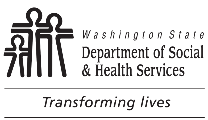 	DEVELOPMENTAL DISABILITIES ADMINISTRATION (DDA)
	HOME AND COMMUNITY BASED SERVICES (HCBS)	Request for Enrollment in DDA HCBS Waiver	or Request to Change from One DDA HCBS Waiver to Another	DEVELOPMENTAL DISABILITIES ADMINISTRATION (DDA)
	HOME AND COMMUNITY BASED SERVICES (HCBS)	Request for Enrollment in DDA HCBS Waiver	or Request to Change from One DDA HCBS Waiver to Another	DEVELOPMENTAL DISABILITIES ADMINISTRATION (DDA)
	HOME AND COMMUNITY BASED SERVICES (HCBS)	Request for Enrollment in DDA HCBS Waiver	or Request to Change from One DDA HCBS Waiver to Another	DEVELOPMENTAL DISABILITIES ADMINISTRATION (DDA)
	HOME AND COMMUNITY BASED SERVICES (HCBS)	Request for Enrollment in DDA HCBS Waiver	or Request to Change from One DDA HCBS Waiver to Another	DEVELOPMENTAL DISABILITIES ADMINISTRATION (DDA)
	HOME AND COMMUNITY BASED SERVICES (HCBS)	Request for Enrollment in DDA HCBS Waiver	or Request to Change from One DDA HCBS Waiver to AnotherInstructions:  This form may be used to request a DDA HCBS Waiver. You may add supporting documentation.  Once you have filled out the form please return to DDA.  DDA will respond to your request in writing. If you need help filling out this form, you can ask your case manager to help you or you can call the Disability Rights Washington at (800) 562-2702 or (800) 905-0209 (TTY) or (206) 324-1521 or (206) 957-0728 (TTY).If you would like to have more information about the services available on DDA’s five HCBS waivers, you may go to the DDA internet site below and review the Waiver Plan Fact Sheet and the DDA HCBS Waiver Brochure or you may contact your regional office and request copies of these documents.https://www.dshs.wa.gov/dda/consumers-and-families/home-and-community-based-waivers-hcbsInstructions:  This form may be used to request a DDA HCBS Waiver. You may add supporting documentation.  Once you have filled out the form please return to DDA.  DDA will respond to your request in writing. If you need help filling out this form, you can ask your case manager to help you or you can call the Disability Rights Washington at (800) 562-2702 or (800) 905-0209 (TTY) or (206) 324-1521 or (206) 957-0728 (TTY).If you would like to have more information about the services available on DDA’s five HCBS waivers, you may go to the DDA internet site below and review the Waiver Plan Fact Sheet and the DDA HCBS Waiver Brochure or you may contact your regional office and request copies of these documents.https://www.dshs.wa.gov/dda/consumers-and-families/home-and-community-based-waivers-hcbsInstructions:  This form may be used to request a DDA HCBS Waiver. You may add supporting documentation.  Once you have filled out the form please return to DDA.  DDA will respond to your request in writing. If you need help filling out this form, you can ask your case manager to help you or you can call the Disability Rights Washington at (800) 562-2702 or (800) 905-0209 (TTY) or (206) 324-1521 or (206) 957-0728 (TTY).If you would like to have more information about the services available on DDA’s five HCBS waivers, you may go to the DDA internet site below and review the Waiver Plan Fact Sheet and the DDA HCBS Waiver Brochure or you may contact your regional office and request copies of these documents.https://www.dshs.wa.gov/dda/consumers-and-families/home-and-community-based-waivers-hcbsInstructions:  This form may be used to request a DDA HCBS Waiver. You may add supporting documentation.  Once you have filled out the form please return to DDA.  DDA will respond to your request in writing. If you need help filling out this form, you can ask your case manager to help you or you can call the Disability Rights Washington at (800) 562-2702 or (800) 905-0209 (TTY) or (206) 324-1521 or (206) 957-0728 (TTY).If you would like to have more information about the services available on DDA’s five HCBS waivers, you may go to the DDA internet site below and review the Waiver Plan Fact Sheet and the DDA HCBS Waiver Brochure or you may contact your regional office and request copies of these documents.https://www.dshs.wa.gov/dda/consumers-and-families/home-and-community-based-waivers-hcbsInstructions:  This form may be used to request a DDA HCBS Waiver. You may add supporting documentation.  Once you have filled out the form please return to DDA.  DDA will respond to your request in writing. If you need help filling out this form, you can ask your case manager to help you or you can call the Disability Rights Washington at (800) 562-2702 or (800) 905-0209 (TTY) or (206) 324-1521 or (206) 957-0728 (TTY).If you would like to have more information about the services available on DDA’s five HCBS waivers, you may go to the DDA internet site below and review the Waiver Plan Fact Sheet and the DDA HCBS Waiver Brochure or you may contact your regional office and request copies of these documents.https://www.dshs.wa.gov/dda/consumers-and-families/home-and-community-based-waivers-hcbsInstructions:  This form may be used to request a DDA HCBS Waiver. You may add supporting documentation.  Once you have filled out the form please return to DDA.  DDA will respond to your request in writing. If you need help filling out this form, you can ask your case manager to help you or you can call the Disability Rights Washington at (800) 562-2702 or (800) 905-0209 (TTY) or (206) 324-1521 or (206) 957-0728 (TTY).If you would like to have more information about the services available on DDA’s five HCBS waivers, you may go to the DDA internet site below and review the Waiver Plan Fact Sheet and the DDA HCBS Waiver Brochure or you may contact your regional office and request copies of these documents.https://www.dshs.wa.gov/dda/consumers-and-families/home-and-community-based-waivers-hcbsMY NAME ISMY NAME ISMY NAME ISMY NAME ISMY NAME ISDATE OF BIRTHDDA CLIENT NUMBER (IF KNOWN)DDA CLIENT NUMBER (IF KNOWN)NAME OF CASE MANAGER (IF YOU HAVE ONE)TELEPHONE NUMBERTELEPHONE NUMBERTELEPHONE NUMBERMY ADDRESS IS	CITY	STATE	ZIP CODEMY ADDRESS IS	CITY	STATE	ZIP CODEMY ADDRESS IS	CITY	STATE	ZIP CODEMY ADDRESS IS	CITY	STATE	ZIP CODEMY ADDRESS IS	CITY	STATE	ZIP CODEMY ADDRESS IS	CITY	STATE	ZIP CODENAME OF GUARDIAN / LEGAL REPRESENTATIVENAME OF GUARDIAN / LEGAL REPRESENTATIVENAME OF GUARDIAN / LEGAL REPRESENTATIVETELEPHONE NUMBERTELEPHONE NUMBERTELEPHONE NUMBERADDRESS OF GUARDIAN / LEGAL REPRESENTATIVE	CITY	STATE	ZIP CODEADDRESS OF GUARDIAN / LEGAL REPRESENTATIVE	CITY	STATE	ZIP CODEADDRESS OF GUARDIAN / LEGAL REPRESENTATIVE	CITY	STATE	ZIP CODEADDRESS OF GUARDIAN / LEGAL REPRESENTATIVE	CITY	STATE	ZIP CODEADDRESS OF GUARDIAN / LEGAL REPRESENTATIVE	CITY	STATE	ZIP CODEADDRESS OF GUARDIAN / LEGAL REPRESENTATIVE	CITY	STATE	ZIP CODEI want enrollment in a waiver or would like to switch waivers because:I want enrollment in a waiver or would like to switch waivers because:I want enrollment in a waiver or would like to switch waivers because:I want enrollment in a waiver or would like to switch waivers because:I want enrollment in a waiver or would like to switch waivers because:I want enrollment in a waiver or would like to switch waivers because:I need the following services:  (attach additional pages if necessary)I need the following services:  (attach additional pages if necessary)I need the following services:  (attach additional pages if necessary)I need the following services:  (attach additional pages if necessary)I need the following services:  (attach additional pages if necessary)I need the following services:  (attach additional pages if necessary)I am submitting documents to support my application.       Yes       NoIf you check yes, attach the documents with the application.I am submitting documents to support my application.       Yes       NoIf you check yes, attach the documents with the application.I am submitting documents to support my application.       Yes       NoIf you check yes, attach the documents with the application.I am submitting documents to support my application.       Yes       NoIf you check yes, attach the documents with the application.I am submitting documents to support my application.       Yes       NoIf you check yes, attach the documents with the application.I am submitting documents to support my application.       Yes       NoIf you check yes, attach the documents with the application.CLIENT SIGNATURECLIENT SIGNATURECLIENT SIGNATURECLIENT SIGNATUREDATEDATEAre there other ways I can make a request for the HCBS Waiver?You can make a request to enroll in a Home and Community Based Waiver by visiting: https://www.dshs.wa.gov/dda/service-and-information-request, and completing and submitting the online service and information request form.To make a verbal request, contact your regional office by telephone (regional office contact information is located on the last page of this form).  How do I contact my regional office?You may use the following link to reach the regional office or use the information below. Regional Contact Informationhttps://www.dshs.wa.gov/DDA/find-dda-office Are there other ways I can make a request for the HCBS Waiver?You can make a request to enroll in a Home and Community Based Waiver by visiting: https://www.dshs.wa.gov/dda/service-and-information-request, and completing and submitting the online service and information request form.To make a verbal request, contact your regional office by telephone (regional office contact information is located on the last page of this form).  How do I contact my regional office?You may use the following link to reach the regional office or use the information below. Regional Contact Informationhttps://www.dshs.wa.gov/DDA/find-dda-office Region 1 Headquarters North1611 West Indiana AvenueSpokane, WA 99205-4221Local: (509) 329-2900FAX: (509) 568-3037Toll Free:  1-800-462-0624 (TTY / VOICE)e-mail:R1ServiceRequestA@dshs.wa.govRegion 1 Headquarters South3700 Fruitvale Blvd., Suite 200Yakima, WA 98902-1100PO Box 12500Yakima, WA 98909-1100Local: (509) 225-4620FAX: (509) 574-5607Toll Free: 1-800-822-7840 (TTY / VOICE): R1ServiceRequestB@dshs.wa.govRegion 2 Headquarters North840 North BroadwayBuilding B, Suite 540Everett, WA 98201-1288Local: (425) 740-6400FAX: (425) 252-1363Toll Free:  1-800-788-2053 (TTY / VOICE):  R2ServiceRequestA@dshs.wa.govRegion 2 Headquarters South1700 East Cherry StreetSeattle, WA 98122Local: (206) 568-5700FAX: (206) 720-3334Toll Free:  1-800-314-3296 (TTY / VOICE):  R2ServiceRequestB@dshs.wa.govRegion 3 Headquarters North1305 Tacoma Avenue South, Suite 300Tacoma, WA 98402Local: (253) 404-5500FAX: (253) 597-4368Toll Free:  1-800-248-0949 (TTY / VOICE): R3ServiceRequestA@dshs.wa.govRegion 3 Headquarters SouthPoint Plaza East, Bldg. 2, 3rd Floor6860 Capitol Blvd. SEPO Box 45315Olympia WA 98504-5315Local: (360) 725-4250FAX: (360) 586-6502Toll Free:  1-800-339-8277 (TTY / VOICE):  R3ServiceRequestB@dshs.wa.gov 